CİHAZIN KULLANMA TALİMATI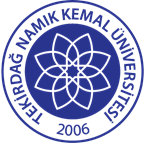 TNKÜ FEN-EDEBİYAT FAKÜLTESİBUZDOLABI KULLANMA TALİMATIDoküman No: EYS-TL-146TNKÜ FEN-EDEBİYAT FAKÜLTESİBUZDOLABI KULLANMA TALİMATIHazırlama Tarihi:13.04.2022TNKÜ FEN-EDEBİYAT FAKÜLTESİBUZDOLABI KULLANMA TALİMATIRevizyon Tarihi:--TNKÜ FEN-EDEBİYAT FAKÜLTESİBUZDOLABI KULLANMA TALİMATIRevizyon No:0TNKÜ FEN-EDEBİYAT FAKÜLTESİBUZDOLABI KULLANMA TALİMATIToplam Sayfa Sayısı:1Cihazın Markası/Modeli/ Taşınır Sicil NoBEKO / BK7470TKullanım AmacıSıvı veya katı malzemelerin soğuk tutularak uzun zaman muhafaza edilmesini sağlamak amacıyla kullanılmaktadır.Sorumlusu	Prof. Dr. Naciye Gülkız ŞENLERSorumlu Personel İletişim Bilgileri (e-posta, GSM)ngulkiz@nku.edu.tr0 536 455 05 78